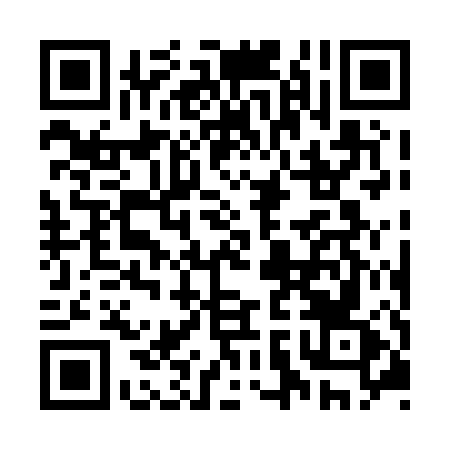 Prayer times for Domaine-Desjardins, Quebec, CanadaMon 1 Jul 2024 - Wed 31 Jul 2024High Latitude Method: Angle Based RulePrayer Calculation Method: Islamic Society of North AmericaAsar Calculation Method: HanafiPrayer times provided by https://www.salahtimes.comDateDayFajrSunriseDhuhrAsrMaghribIsha1Mon3:045:0512:576:218:4810:492Tue3:055:0612:576:218:4810:493Wed3:065:0712:576:218:4710:484Thu3:075:0712:576:218:4710:475Fri3:085:0812:576:218:4710:466Sat3:095:0912:586:218:4610:457Sun3:105:0912:586:218:4610:458Mon3:125:1012:586:208:4510:439Tue3:135:1112:586:208:4510:4210Wed3:145:1212:586:208:4410:4111Thu3:165:1312:586:208:4310:4012Fri3:175:1412:586:198:4310:3913Sat3:195:1512:596:198:4210:3714Sun3:205:1612:596:198:4110:3615Mon3:225:1612:596:188:4110:3516Tue3:245:1712:596:188:4010:3317Wed3:255:1812:596:178:3910:3218Thu3:275:1912:596:178:3810:3019Fri3:295:2012:596:168:3710:2920Sat3:305:2212:596:168:3610:2721Sun3:325:2312:596:158:3510:2522Mon3:345:2412:596:158:3410:2423Tue3:365:2512:596:148:3310:2224Wed3:375:2612:596:148:3210:2025Thu3:395:2712:596:138:3110:1826Fri3:415:2812:596:128:3010:1627Sat3:435:2912:596:128:2910:1528Sun3:455:3012:596:118:2710:1329Mon3:465:3212:596:108:2610:1130Tue3:485:3312:596:098:2510:0931Wed3:505:3412:596:098:2310:07